INSTRUCTIONS FOR PROPERTY TRANSACTION RECORDGENERAL:Completion of this form is required for every transaction that occurs.  Failure to complete this form is subject to enforcement action pursuant to Wis. Stat. § 134.71(13). Personally identifiable information may be used for purposes other than for which it is originally being collected. Wis. Stat. § 15.04(1)(m). Multiple transactions may be recorded on one form unless duplicate items are the subject of the transaction and then separate forms may be necessary.  This form must be retained by the dealer for not less than one year and made available to any law enforcement officer for inspection at any time during this period.  Additional forms may be obtained by contacting the County or Municipal Clerk. BUSINESS AND SELLER IDENTIFICATION:Enter the business name and specify if the item is being purchased or pawned.  The business can specify its own number in the “business transaction number” block.  Be sure to indicate the full name of the individual.  Use M (Male) or F (Female).  Authorized abbreviations for Race are: W (White), B (Black), I (American Indian or Alaskan Native), A (Asian or Pacific Islander), (H) Hispanic, or U (Unknown).  The height should be entered as feet and inches (e.g., 6’4”), and the hair color using BRO (Brown), BLK (Black), BLN (Blonde), GRY (Gray), RED (Red), SDY (Sandy), WHI (White) and XXX (Other).  Eye color abbreviations are: BLU (Blue), BRO (Brown), GRY (Gray), GRN (Green), HAZ (Hazel), PNK (Pink) or XXX (Other).  Be sure to enter the complete address and if the identification produced is a driver'’ license number specify the state that issued the license. JEWELRY TRANSACTION:Check the appropriate block describing the jewelry item.  If more than one kind of jewelry is involved, additional forms may be required.  If the item involves a precious stone describe the kind and size of stone as well as the number of stones in the appropriate area.  The “description” area should be used for recording any additional identifying information.  If a watch is being sold or pawned, specify the brand and describe the watch in the jewelry description area. OTHER ARTICLE TRANSACTION: Check the box that best describes the article.  Indicate the serial number, brand name and; if appropriate, the size, color and model of the article.  The detailed description area should specify any unique characteristics of the item. FIREARM TRANSACTION: Check the box that best describes the weapon type and the action.  If the type and action do not fit any of the categories provided, check “other” and describe the character of the weapon.  Complete the remainder of the boxes to fully describe the weapon.  The “other identification” box should be used to indicate any other characteristics of the weapon, e.g. brown walnut oversized grips, gold or silver inlaid scrollwork, etc. DECLARATION OF OWNERSHIP:The individual is required to complete this information and sign the form in the appropriate area.  If the item is a weapon, the background certification information is mandatory.  A right index fingerprint impression must be obtained.  This can be accomplished by having the individual place his/her right index finger on a pre-inked pad and lightly rolling the finger from right to left on the pad.  After the finger is inked repeat the rolling process in the appropriate block on the form. MANDATORY HOLDING PERIODS: Wis. Stat. § 134.71(8)(d) specifies the length of time items must be “held” by the dealer.  Any secondhand article or jewelry purchased or received by a pawnbroker must be kept for not less than thirty (30) days; any article purchased or received by a secondhand article dealer shall be kept for not less than twenty-one (21) days; and any secondhand jewelry purchased or received by a secondhand jewelry dealer shall be kept for not less than twenty-one (21) days.  During this holding period, the pawnbroker, secondhand article dealer or secondhand jewelry dealer shall permit any law enforcement officer to inspect the secondhand article or jewelry.If a report is required to be submitted in an electric format, the second-hand article or secondhand jewelry shall be kept on the premises or other place of safekeeping for not less than seven (7) days after the report is submitted. Within twenty-four (24) hours after a written request of a law enforcement officer during this period, the secondhand article or secondhand jewelry shall be made available for inspectionREPORT TO LAW ENFORCEMENT AGENCYWithin twenty-four (24) hours after purchasing or receiving a secondhand article or secondhand jewelry, the Property Transaction Record or the inventory shall be available for inspection by a law enforcement officer.DTCP-BCP-012.docx (rev. 11/2023)DTCP-BCP-012.docx (rev. 11/2023)DTCP-BCP-012.docx (rev. 11/2023)DTCP-BCP-012.docx (rev. 11/2023)DTCP-BCP-012.docx (rev. 11/2023)DTCP-BCP-012.docx (rev. 11/2023)DTCP-BCP-012.docx (rev. 11/2023)DTCP-BCP-012.docx (rev. 11/2023)DTCP-BCP-012.docx (rev. 11/2023)DTCP-BCP-012.docx (rev. 11/2023)DTCP-BCP-012.docx (rev. 11/2023)DTCP-BCP-012.docx (rev. 11/2023)DTCP-BCP-012.docx (rev. 11/2023)DTCP-BCP-012.docx (rev. 11/2023)DTCP-BCP-012.docx (rev. 11/2023)DTCP-BCP-012.docx (rev. 11/2023)DTCP-BCP-012.docx (rev. 11/2023)DTCP-BCP-012.docx (rev. 11/2023)DTCP-BCP-012.docx (rev. 11/2023)DTCP-BCP-012.docx (rev. 11/2023)DTCP-BCP-012.docx (rev. 11/2023)DTCP-BCP-012.docx (rev. 11/2023)DTCP-BCP-012.docx (rev. 11/2023)DTCP-BCP-012.docx (rev. 11/2023)DTCP-BCP-012.docx (rev. 11/2023)DTCP-BCP-012.docx (rev. 11/2023)DTCP-BCP-012.docx (rev. 11/2023)DTCP-BCP-012.docx (rev. 11/2023)DTCP-BCP-012.docx (rev. 11/2023)DTCP-BCP-012.docx (rev. 11/2023)DTCP-BCP-012.docx (rev. 11/2023)DTCP-BCP-012.docx (rev. 11/2023)DTCP-BCP-012.docx (rev. 11/2023)DTCP-BCP-012.docx (rev. 11/2023)DTCP-BCP-012.docx (rev. 11/2023)DTCP-BCP-012.docx (rev. 11/2023)DTCP-BCP-012.docx (rev. 11/2023)DTCP-BCP-012.docx (rev. 11/2023)DTCP-BCP-012.docx (rev. 11/2023)DTCP-BCP-012.docx (rev. 11/2023)DTCP-BCP-012.docx (rev. 11/2023)DTCP-BCP-012.docx (rev. 11/2023)DTCP-BCP-012.docx (rev. 11/2023)DTCP-BCP-012.docx (rev. 11/2023)DTCP-BCP-012.docx (rev. 11/2023)DTCP-BCP-012.docx (rev. 11/2023)DTCP-BCP-012.docx (rev. 11/2023)DTCP-BCP-012.docx (rev. 11/2023)DTCP-BCP-012.docx (rev. 11/2023)DTCP-BCP-012.docx (rev. 11/2023)DTCP-BCP-012.docx (rev. 11/2023)DTCP-BCP-012.docx (rev. 11/2023)DTCP-BCP-012.docx (rev. 11/2023)DTCP-BCP-012.docx (rev. 11/2023)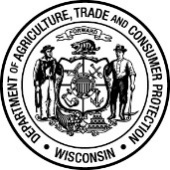 Wisconsin Department of Agriculture, Trade and Consumer ProtectionBureau of Consumer Protection
2811 Agriculture Drive,   PO Box 8911,   Madison WI  53708-8911
Phone: (800) 422-7128   FAX: (608) 224-4677Wisconsin Department of Agriculture, Trade and Consumer ProtectionBureau of Consumer Protection
2811 Agriculture Drive,   PO Box 8911,   Madison WI  53708-8911
Phone: (800) 422-7128   FAX: (608) 224-4677Wisconsin Department of Agriculture, Trade and Consumer ProtectionBureau of Consumer Protection
2811 Agriculture Drive,   PO Box 8911,   Madison WI  53708-8911
Phone: (800) 422-7128   FAX: (608) 224-4677Wisconsin Department of Agriculture, Trade and Consumer ProtectionBureau of Consumer Protection
2811 Agriculture Drive,   PO Box 8911,   Madison WI  53708-8911
Phone: (800) 422-7128   FAX: (608) 224-4677Wisconsin Department of Agriculture, Trade and Consumer ProtectionBureau of Consumer Protection
2811 Agriculture Drive,   PO Box 8911,   Madison WI  53708-8911
Phone: (800) 422-7128   FAX: (608) 224-4677Wisconsin Department of Agriculture, Trade and Consumer ProtectionBureau of Consumer Protection
2811 Agriculture Drive,   PO Box 8911,   Madison WI  53708-8911
Phone: (800) 422-7128   FAX: (608) 224-4677Wisconsin Department of Agriculture, Trade and Consumer ProtectionBureau of Consumer Protection
2811 Agriculture Drive,   PO Box 8911,   Madison WI  53708-8911
Phone: (800) 422-7128   FAX: (608) 224-4677Wisconsin Department of Agriculture, Trade and Consumer ProtectionBureau of Consumer Protection
2811 Agriculture Drive,   PO Box 8911,   Madison WI  53708-8911
Phone: (800) 422-7128   FAX: (608) 224-4677Wisconsin Department of Agriculture, Trade and Consumer ProtectionBureau of Consumer Protection
2811 Agriculture Drive,   PO Box 8911,   Madison WI  53708-8911
Phone: (800) 422-7128   FAX: (608) 224-4677Wisconsin Department of Agriculture, Trade and Consumer ProtectionBureau of Consumer Protection
2811 Agriculture Drive,   PO Box 8911,   Madison WI  53708-8911
Phone: (800) 422-7128   FAX: (608) 224-4677Wisconsin Department of Agriculture, Trade and Consumer ProtectionBureau of Consumer Protection
2811 Agriculture Drive,   PO Box 8911,   Madison WI  53708-8911
Phone: (800) 422-7128   FAX: (608) 224-4677Wisconsin Department of Agriculture, Trade and Consumer ProtectionBureau of Consumer Protection
2811 Agriculture Drive,   PO Box 8911,   Madison WI  53708-8911
Phone: (800) 422-7128   FAX: (608) 224-4677Wisconsin Department of Agriculture, Trade and Consumer ProtectionBureau of Consumer Protection
2811 Agriculture Drive,   PO Box 8911,   Madison WI  53708-8911
Phone: (800) 422-7128   FAX: (608) 224-4677Wisconsin Department of Agriculture, Trade and Consumer ProtectionBureau of Consumer Protection
2811 Agriculture Drive,   PO Box 8911,   Madison WI  53708-8911
Phone: (800) 422-7128   FAX: (608) 224-4677Wisconsin Department of Agriculture, Trade and Consumer ProtectionBureau of Consumer Protection
2811 Agriculture Drive,   PO Box 8911,   Madison WI  53708-8911
Phone: (800) 422-7128   FAX: (608) 224-4677Wisconsin Department of Agriculture, Trade and Consumer ProtectionBureau of Consumer Protection
2811 Agriculture Drive,   PO Box 8911,   Madison WI  53708-8911
Phone: (800) 422-7128   FAX: (608) 224-4677Wisconsin Department of Agriculture, Trade and Consumer ProtectionBureau of Consumer Protection
2811 Agriculture Drive,   PO Box 8911,   Madison WI  53708-8911
Phone: (800) 422-7128   FAX: (608) 224-4677Wisconsin Department of Agriculture, Trade and Consumer ProtectionBureau of Consumer Protection
2811 Agriculture Drive,   PO Box 8911,   Madison WI  53708-8911
Phone: (800) 422-7128   FAX: (608) 224-4677Wisconsin Department of Agriculture, Trade and Consumer ProtectionBureau of Consumer Protection
2811 Agriculture Drive,   PO Box 8911,   Madison WI  53708-8911
Phone: (800) 422-7128   FAX: (608) 224-4677Wisconsin Department of Agriculture, Trade and Consumer ProtectionBureau of Consumer Protection
2811 Agriculture Drive,   PO Box 8911,   Madison WI  53708-8911
Phone: (800) 422-7128   FAX: (608) 224-4677Wisconsin Department of Agriculture, Trade and Consumer ProtectionBureau of Consumer Protection
2811 Agriculture Drive,   PO Box 8911,   Madison WI  53708-8911
Phone: (800) 422-7128   FAX: (608) 224-4677Wisconsin Department of Agriculture, Trade and Consumer ProtectionBureau of Consumer Protection
2811 Agriculture Drive,   PO Box 8911,   Madison WI  53708-8911
Phone: (800) 422-7128   FAX: (608) 224-4677Wisconsin Department of Agriculture, Trade and Consumer ProtectionBureau of Consumer Protection
2811 Agriculture Drive,   PO Box 8911,   Madison WI  53708-8911
Phone: (800) 422-7128   FAX: (608) 224-4677Wisconsin Department of Agriculture, Trade and Consumer ProtectionBureau of Consumer Protection
2811 Agriculture Drive,   PO Box 8911,   Madison WI  53708-8911
Phone: (800) 422-7128   FAX: (608) 224-4677Wisconsin Department of Agriculture, Trade and Consumer ProtectionBureau of Consumer Protection
2811 Agriculture Drive,   PO Box 8911,   Madison WI  53708-8911
Phone: (800) 422-7128   FAX: (608) 224-4677Wisconsin Department of Agriculture, Trade and Consumer ProtectionBureau of Consumer Protection
2811 Agriculture Drive,   PO Box 8911,   Madison WI  53708-8911
Phone: (800) 422-7128   FAX: (608) 224-4677Wisconsin Department of Agriculture, Trade and Consumer ProtectionBureau of Consumer Protection
2811 Agriculture Drive,   PO Box 8911,   Madison WI  53708-8911
Phone: (800) 422-7128   FAX: (608) 224-4677Wisconsin Department of Agriculture, Trade and Consumer ProtectionBureau of Consumer Protection
2811 Agriculture Drive,   PO Box 8911,   Madison WI  53708-8911
Phone: (800) 422-7128   FAX: (608) 224-4677Wisconsin Department of Agriculture, Trade and Consumer ProtectionBureau of Consumer Protection
2811 Agriculture Drive,   PO Box 8911,   Madison WI  53708-8911
Phone: (800) 422-7128   FAX: (608) 224-4677Wisconsin Department of Agriculture, Trade and Consumer ProtectionBureau of Consumer Protection
2811 Agriculture Drive,   PO Box 8911,   Madison WI  53708-8911
Phone: (800) 422-7128   FAX: (608) 224-4677Wisconsin Department of Agriculture, Trade and Consumer ProtectionBureau of Consumer Protection
2811 Agriculture Drive,   PO Box 8911,   Madison WI  53708-8911
Phone: (800) 422-7128   FAX: (608) 224-4677Wisconsin Department of Agriculture, Trade and Consumer ProtectionBureau of Consumer Protection
2811 Agriculture Drive,   PO Box 8911,   Madison WI  53708-8911
Phone: (800) 422-7128   FAX: (608) 224-4677Wisconsin Department of Agriculture, Trade and Consumer ProtectionBureau of Consumer Protection
2811 Agriculture Drive,   PO Box 8911,   Madison WI  53708-8911
Phone: (800) 422-7128   FAX: (608) 224-4677Wisconsin Department of Agriculture, Trade and Consumer ProtectionBureau of Consumer Protection
2811 Agriculture Drive,   PO Box 8911,   Madison WI  53708-8911
Phone: (800) 422-7128   FAX: (608) 224-4677Wisconsin Department of Agriculture, Trade and Consumer ProtectionBureau of Consumer Protection
2811 Agriculture Drive,   PO Box 8911,   Madison WI  53708-8911
Phone: (800) 422-7128   FAX: (608) 224-4677Wisconsin Department of Agriculture, Trade and Consumer ProtectionBureau of Consumer Protection
2811 Agriculture Drive,   PO Box 8911,   Madison WI  53708-8911
Phone: (800) 422-7128   FAX: (608) 224-4677Wisconsin Department of Agriculture, Trade and Consumer ProtectionBureau of Consumer Protection
2811 Agriculture Drive,   PO Box 8911,   Madison WI  53708-8911
Phone: (800) 422-7128   FAX: (608) 224-4677Wisconsin Department of Agriculture, Trade and Consumer ProtectionBureau of Consumer Protection
2811 Agriculture Drive,   PO Box 8911,   Madison WI  53708-8911
Phone: (800) 422-7128   FAX: (608) 224-4677Wisconsin Department of Agriculture, Trade and Consumer ProtectionBureau of Consumer Protection
2811 Agriculture Drive,   PO Box 8911,   Madison WI  53708-8911
Phone: (800) 422-7128   FAX: (608) 224-4677Wisconsin Department of Agriculture, Trade and Consumer ProtectionBureau of Consumer Protection
2811 Agriculture Drive,   PO Box 8911,   Madison WI  53708-8911
Phone: (800) 422-7128   FAX: (608) 224-4677Wisconsin Department of Agriculture, Trade and Consumer ProtectionBureau of Consumer Protection
2811 Agriculture Drive,   PO Box 8911,   Madison WI  53708-8911
Phone: (800) 422-7128   FAX: (608) 224-4677Wisconsin Department of Agriculture, Trade and Consumer ProtectionBureau of Consumer Protection
2811 Agriculture Drive,   PO Box 8911,   Madison WI  53708-8911
Phone: (800) 422-7128   FAX: (608) 224-4677Wisconsin Department of Agriculture, Trade and Consumer ProtectionBureau of Consumer Protection
2811 Agriculture Drive,   PO Box 8911,   Madison WI  53708-8911
Phone: (800) 422-7128   FAX: (608) 224-4677Wisconsin Department of Agriculture, Trade and Consumer ProtectionBureau of Consumer Protection
2811 Agriculture Drive,   PO Box 8911,   Madison WI  53708-8911
Phone: (800) 422-7128   FAX: (608) 224-4677Wisconsin Department of Agriculture, Trade and Consumer ProtectionBureau of Consumer Protection
2811 Agriculture Drive,   PO Box 8911,   Madison WI  53708-8911
Phone: (800) 422-7128   FAX: (608) 224-4677Wisconsin Department of Agriculture, Trade and Consumer ProtectionBureau of Consumer Protection
2811 Agriculture Drive,   PO Box 8911,   Madison WI  53708-8911
Phone: (800) 422-7128   FAX: (608) 224-4677Wisconsin Department of Agriculture, Trade and Consumer ProtectionBureau of Consumer Protection
2811 Agriculture Drive,   PO Box 8911,   Madison WI  53708-8911
Phone: (800) 422-7128   FAX: (608) 224-4677Wisconsin Department of Agriculture, Trade and Consumer ProtectionBureau of Consumer Protection
2811 Agriculture Drive,   PO Box 8911,   Madison WI  53708-8911
Phone: (800) 422-7128   FAX: (608) 224-4677Wisconsin Department of Agriculture, Trade and Consumer ProtectionBureau of Consumer Protection
2811 Agriculture Drive,   PO Box 8911,   Madison WI  53708-8911
Phone: (800) 422-7128   FAX: (608) 224-4677Wisconsin Department of Agriculture, Trade and Consumer ProtectionBureau of Consumer Protection
2811 Agriculture Drive,   PO Box 8911,   Madison WI  53708-8911
Phone: (800) 422-7128   FAX: (608) 224-4677Wisconsin Department of Agriculture, Trade and Consumer ProtectionBureau of Consumer Protection
2811 Agriculture Drive,   PO Box 8911,   Madison WI  53708-8911
Phone: (800) 422-7128   FAX: (608) 224-4677PROPERTY TRANSACTION RECORDPROPERTY TRANSACTION RECORDPROPERTY TRANSACTION RECORDPROPERTY TRANSACTION RECORDPROPERTY TRANSACTION RECORDPROPERTY TRANSACTION RECORDPROPERTY TRANSACTION RECORDPROPERTY TRANSACTION RECORDPROPERTY TRANSACTION RECORDPROPERTY TRANSACTION RECORDPROPERTY TRANSACTION RECORDPROPERTY TRANSACTION RECORDPROPERTY TRANSACTION RECORDPROPERTY TRANSACTION RECORDPROPERTY TRANSACTION RECORDPROPERTY TRANSACTION RECORDPROPERTY TRANSACTION RECORDPROPERTY TRANSACTION RECORDPROPERTY TRANSACTION RECORDPROPERTY TRANSACTION RECORDPROPERTY TRANSACTION RECORDPROPERTY TRANSACTION RECORDPROPERTY TRANSACTION RECORDPROPERTY TRANSACTION RECORDPROPERTY TRANSACTION RECORDPROPERTY TRANSACTION RECORDPROPERTY TRANSACTION RECORDPROPERTY TRANSACTION RECORDPROPERTY TRANSACTION RECORDPROPERTY TRANSACTION RECORDPROPERTY TRANSACTION RECORDPROPERTY TRANSACTION RECORDPROPERTY TRANSACTION RECORDPROPERTY TRANSACTION RECORDPROPERTY TRANSACTION RECORDPROPERTY TRANSACTION RECORDPROPERTY TRANSACTION RECORDPROPERTY TRANSACTION RECORDPROPERTY TRANSACTION RECORDWis. Stat. § 134.71(8)(c)2Wis. Stat. § 134.71(8)(c)2Wis. Stat. § 134.71(8)(c)2Wis. Stat. § 134.71(8)(c)2Wis. Stat. § 134.71(8)(c)2Wis. Stat. § 134.71(8)(c)2Wis. Stat. § 134.71(8)(c)2Wis. Stat. § 134.71(8)(c)2Wis. Stat. § 134.71(8)(c)2Wis. Stat. § 134.71(8)(c)2Wis. Stat. § 134.71(8)(c)2Wis. Stat. § 134.71(8)(c)2Wis. Stat. § 134.71(8)(c)2Wis. Stat. § 134.71(8)(c)2Wis. Stat. § 134.71(8)(c)2NAME OF SELLER (LAST, FIRST, MI)NAME OF SELLER (LAST, FIRST, MI)NAME OF SELLER (LAST, FIRST, MI)NAME OF SELLER (LAST, FIRST, MI)NAME OF SELLER (LAST, FIRST, MI)NAME OF SELLER (LAST, FIRST, MI)NAME OF SELLER (LAST, FIRST, MI)NAME OF SELLER (LAST, FIRST, MI)NAME OF SELLER (LAST, FIRST, MI)NAME OF SELLER (LAST, FIRST, MI)NAME OF SELLER (LAST, FIRST, MI)NAME OF SELLER (LAST, FIRST, MI)NAME OF SELLER (LAST, FIRST, MI)NAME OF SELLER (LAST, FIRST, MI)NAME OF SELLER (LAST, FIRST, MI)NAME OF SELLER (LAST, FIRST, MI)NAME OF SELLER (LAST, FIRST, MI)NAME OF SELLER (LAST, FIRST, MI)NAME OF SELLER (LAST, FIRST, MI)NAME OF SELLER (LAST, FIRST, MI)NAME OF SELLER (LAST, FIRST, MI)NAME OF SELLER (LAST, FIRST, MI)NAME OF SELLER (LAST, FIRST, MI)NAME OF SELLER (LAST, FIRST, MI)NAME OF SELLER (LAST, FIRST, MI)NAME OF SELLER (LAST, FIRST, MI)NAME OF SELLER (LAST, FIRST, MI)NAME OF SELLER (LAST, FIRST, MI)SEXSEXSEXSEXRACERACERACERACERACERACERACERACERACERACERACERACEDATE OF BIRTHDATE OF BIRTHDATE OF BIRTHDATE OF BIRTHDATE OF BIRTHDATE OF BIRTHDATE OF BIRTHDATE OF BIRTHDATE OF BIRTHDATE OF BIRTHDRIVER’S LICENSE # (Other ID – Specify)DRIVER’S LICENSE # (Other ID – Specify)DRIVER’S LICENSE # (Other ID – Specify)DRIVER’S LICENSE # (Other ID – Specify)DRIVER’S LICENSE # (Other ID – Specify)DRIVER’S LICENSE # (Other ID – Specify)DRIVER’S LICENSE # (Other ID – Specify)DRIVER’S LICENSE # (Other ID – Specify)DRIVER’S LICENSE # (Other ID – Specify)DRIVER’S LICENSE # (Other ID – Specify)DRIVER’S LICENSE # (Other ID – Specify)DRIVER’S LICENSE # (Other ID – Specify)DRIVER’S LICENSE # (Other ID – Specify)DRIVER’S LICENSE # (Other ID – Specify)DRIVER’S LICENSE # (Other ID – Specify)DRIVER’S LICENSE # (Other ID – Specify)DRIVER’S LICENSE # (Other ID – Specify)DRIVER’S LICENSE # (Other ID – Specify)DRIVER’S LICENSE # (Other ID – Specify)DRIVER’S LICENSE # (Other ID – Specify)DRIVER’S LICENSE # (Other ID – Specify)DRIVER’S LICENSE # (Other ID – Specify)DRIVER’S LICENSE # (Other ID – Specify)DRIVER’S LICENSE # (Other ID – Specify)DRIVER’S LICENSE # (Other ID – Specify)DRIVER’S LICENSE # (Other ID – Specify)DRIVER’S LICENSE # (Other ID – Specify)DRIVER’S LICENSE # (Other ID – Specify)HEIGHTHEIGHTHEIGHTHEIGHTHEIGHTHEIGHTHEIGHTHEIGHTWEIGHTWEIGHTWEIGHTWEIGHTWEIGHTWEIGHTWEIGHTWEIGHTHAIRHAIRHAIRHAIRHAIRHAIRHAIREYESEYESEYESSTREET ADDRESS STREET ADDRESS STREET ADDRESS STREET ADDRESS STREET ADDRESS STREET ADDRESS STREET ADDRESS STREET ADDRESS STREET ADDRESS STREET ADDRESS STREET ADDRESS STREET ADDRESS STREET ADDRESS STREET ADDRESS STREET ADDRESS STREET ADDRESS STREET ADDRESS STREET ADDRESS CITYCITYCITYCITYCITYCITYCITYCITYCITYCITYCITYCITYCITYCITYCITYCITYCITYCITYCITYCITYCITYCITYCITYCITYCITYCITYSTATESTATESTATEZIPZIPZIPZIPZIPZIPZIPJEWELRY MEN’S LADIES’ WG YG WG YG WG YG WG YG WG YG SILVER OTHER SILVER OTHER SILVER OTHER SILVER OTHER RING CHARM RING CHARM RING CHARM RING CHARM RING CHARM RING CHARM RING CHARM RING CHARM PENDANT BRACELET PENDANT BRACELET PENDANT BRACELET PENDANT BRACELET PENDANT BRACELET PENDANT BRACELET CHAIN OTHER CHAIN OTHER CHAIN OTHER CHAIN OTHERKIND/SIZE/STYLE OF STONE CUTKIND/SIZE/STYLE OF STONE CUTKIND/SIZE/STYLE OF STONE CUTKIND/SIZE/STYLE OF STONE CUTKIND/SIZE/STYLE OF STONE CUTKIND/SIZE/STYLE OF STONE CUTKIND/SIZE/STYLE OF STONE CUTKIND/SIZE/STYLE OF STONE CUTKIND/SIZE/STYLE OF STONE CUTKIND/SIZE/STYLE OF STONE CUTKIND/SIZE/STYLE OF STONE CUTKIND/SIZE/STYLE OF STONE CUTKIND/SIZE/STYLE OF STONE CUTKIND/SIZE/STYLE OF STONE CUTKIND/SIZE/STYLE OF STONE CUTKIND/SIZE/STYLE OF STONE CUTKIND/SIZE/STYLE OF STONE CUTKIND/SIZE/STYLE OF STONE CUTKIND/SIZE/STYLE OF STONE CUTKIND/SIZE/STYLE OF STONE CUTKIND/SIZE/STYLE OF STONE CUTKIND/SIZE/STYLE OF STONE CUTKIND/SIZE/STYLE OF STONE CUT# OF STONES# OF STONESJEWELRYJEWELRY DESCRIPTION (INITIALS/INSCRIPTION)JEWELRY DESCRIPTION (INITIALS/INSCRIPTION)JEWELRY DESCRIPTION (INITIALS/INSCRIPTION)JEWELRY DESCRIPTION (INITIALS/INSCRIPTION)JEWELRY DESCRIPTION (INITIALS/INSCRIPTION)JEWELRY DESCRIPTION (INITIALS/INSCRIPTION)JEWELRY DESCRIPTION (INITIALS/INSCRIPTION)JEWELRY DESCRIPTION (INITIALS/INSCRIPTION)JEWELRY DESCRIPTION (INITIALS/INSCRIPTION)JEWELRY DESCRIPTION (INITIALS/INSCRIPTION)JEWELRY DESCRIPTION (INITIALS/INSCRIPTION)JEWELRY DESCRIPTION (INITIALS/INSCRIPTION)JEWELRY DESCRIPTION (INITIALS/INSCRIPTION)JEWELRY DESCRIPTION (INITIALS/INSCRIPTION)JEWELRY DESCRIPTION (INITIALS/INSCRIPTION)JEWELRY DESCRIPTION (INITIALS/INSCRIPTION)JEWELRY DESCRIPTION (INITIALS/INSCRIPTION)JEWELRY DESCRIPTION (INITIALS/INSCRIPTION)JEWELRY DESCRIPTION (INITIALS/INSCRIPTION)JEWELRY DESCRIPTION (INITIALS/INSCRIPTION)JEWELRY DESCRIPTION (INITIALS/INSCRIPTION)JEWELRY DESCRIPTION (INITIALS/INSCRIPTION)JEWELRY DESCRIPTION (INITIALS/INSCRIPTION)JEWELRY DESCRIPTION (INITIALS/INSCRIPTION)JEWELRY DESCRIPTION (INITIALS/INSCRIPTION)JEWELRY DESCRIPTION (INITIALS/INSCRIPTION)JEWELRY DESCRIPTION (INITIALS/INSCRIPTION)JEWELRY DESCRIPTION (INITIALS/INSCRIPTION)JEWELRY DESCRIPTION (INITIALS/INSCRIPTION)JEWELRY DESCRIPTION (INITIALS/INSCRIPTION)JEWELRY DESCRIPTION (INITIALS/INSCRIPTION)JEWELRY DESCRIPTION (INITIALS/INSCRIPTION)JEWELRY DESCRIPTION (INITIALS/INSCRIPTION)JEWELRY DESCRIPTION (INITIALS/INSCRIPTION)JEWELRY DESCRIPTION (INITIALS/INSCRIPTION)JEWELRY DESCRIPTION (INITIALS/INSCRIPTION)JEWELRY DESCRIPTION (INITIALS/INSCRIPTION)JEWELRY DESCRIPTION (INITIALS/INSCRIPTION)JEWELRY DESCRIPTION (INITIALS/INSCRIPTION)JEWELRY DESCRIPTION (INITIALS/INSCRIPTION)JEWELRY DESCRIPTION (INITIALS/INSCRIPTION)JEWELRY DESCRIPTION (INITIALS/INSCRIPTION)JEWELRY DESCRIPTION (INITIALS/INSCRIPTION)JEWELRY DESCRIPTION (INITIALS/INSCRIPTION)JEWELRY DESCRIPTION (INITIALS/INSCRIPTION)JEWELRY DESCRIPTION (INITIALS/INSCRIPTION)JEWELRY DESCRIPTION (INITIALS/INSCRIPTION)JEWELRY DESCRIPTION (INITIALS/INSCRIPTION)JEWELRY DESCRIPTION (INITIALS/INSCRIPTION)JEWELRY DESCRIPTION (INITIALS/INSCRIPTION)JEWELRY DESCRIPTION (INITIALS/INSCRIPTION)JEWELRY DESCRIPTION (INITIALS/INSCRIPTION)JEWELRY DESCRIPTION (INITIALS/INSCRIPTION)JEWELRY WATCH WATCH WATCHBRANDBRANDBRANDBRAND WRIST WRIST WRIST WRIST WRIST WRIST WRIST WRIST PENDANT PENDANT PENDANT PENDANT PENDANT PENDANT PENDANT PENDANT POCKET POCKET POCKET POCKET POCKET POCKET POCKET LAPELOTHER ARTICLE BICYCLES BICYCLES BICYCLES BICYCLES AUDIOVISUAL EQUIPMENT AUDIOVISUAL EQUIPMENT AUDIOVISUAL EQUIPMENT AUDIOVISUAL EQUIPMENT AUDIOVISUAL EQUIPMENT AUDIOVISUAL EQUIPMENT AUDIOVISUAL EQUIPMENT AUDIOVISUAL EQUIPMENT AUDIOVISUAL EQUIPMENT AUDIOVISUAL EQUIPMENT AUDIOVISUAL EQUIPMENT AUDIOVISUAL EQUIPMENT AUDIOVISUAL EQUIPMENT FUR COATS/CLOTHING FUR COATS/CLOTHING FUR COATS/CLOTHING FUR COATS/CLOTHING FUR COATS/CLOTHING FUR COATS/CLOTHING FUR COATS/CLOTHING FUR COATS/CLOTHING FUR COATS/CLOTHING FUR COATS/CLOTHING FUR COATS/CLOTHING MICROWAVE OVEN MICROWAVE OVEN MICROWAVE OVEN MICROWAVE OVEN MICROWAVE OVEN MICROWAVE OVEN MICROWAVE OVEN MICROWAVE OVEN MICROWAVE OVEN MICROWAVE OVEN MICROWAVE OVEN MICROWAVE OVEN OFFICE EQUIPMENT OFFICE EQUIPMENT OFFICE EQUIPMENT OFFICE EQUIPMENT OFFICE EQUIPMENT OFFICE EQUIPMENT OFFICE EQUIPMENT OFFICE EQUIPMENT OFFICE EQUIPMENT OFFICE EQUIPMENT OFFICE EQUIPMENT OFFICE EQUIPMENT OFFICE EQUIPMENTOTHER ARTICLE CHINA CHINA CHINA CHINA COMPUTER TOYS & GAMES COMPUTER TOYS & GAMES COMPUTER TOYS & GAMES COMPUTER TOYS & GAMES COMPUTER TOYS & GAMES COMPUTER TOYS & GAMES COMPUTER TOYS & GAMES COMPUTER TOYS & GAMES COMPUTER TOYS & GAMES COMPUTER TOYS & GAMES COMPUTER TOYS & GAMES COMPUTER TOYS & GAMES COMPUTER TOYS & GAMES AMMUNITION & KNIVES AMMUNITION & KNIVES AMMUNITION & KNIVES AMMUNITION & KNIVES AMMUNITION & KNIVES AMMUNITION & KNIVES AMMUNITION & KNIVES AMMUNITION & KNIVES AMMUNITION & KNIVES AMMUNITION & KNIVES AMMUNITION & KNIVES CD PLAYER/DISC CD PLAYER/DISC CD PLAYER/DISC CD PLAYER/DISC CD PLAYER/DISC CD PLAYER/DISC CD PLAYER/DISC CD PLAYER/DISC CD PLAYER/DISC CD PLAYER/DISC CD PLAYER/DISC CD PLAYER/DISC SILVERWARE & FLATWARE SILVERWARE & FLATWARE SILVERWARE & FLATWARE SILVERWARE & FLATWARE SILVERWARE & FLATWARE SILVERWARE & FLATWARE SILVERWARE & FLATWARE SILVERWARE & FLATWARE SILVERWARE & FLATWARE SILVERWARE & FLATWARE SILVERWARE & FLATWARE SILVERWARE & FLATWARE SILVERWARE & FLATWAREOTHER ARTICLE CRYSTAL CRYSTAL CRYSTAL CRYSTAL ELECTRONIC EQUIPMENT ELECTRONIC EQUIPMENT ELECTRONIC EQUIPMENT ELECTRONIC EQUIPMENT ELECTRONIC EQUIPMENT ELECTRONIC EQUIPMENT ELECTRONIC EQUIPMENT ELECTRONIC EQUIPMENT ELECTRONIC EQUIPMENT ELECTRONIC EQUIPMENT ELECTRONIC EQUIPMENT ELECTRONIC EQUIPMENT ELECTRONIC EQUIPMENT SMALL ELECTRIC APPLIANCES SMALL ELECTRIC APPLIANCES SMALL ELECTRIC APPLIANCES SMALL ELECTRIC APPLIANCES SMALL ELECTRIC APPLIANCES SMALL ELECTRIC APPLIANCES SMALL ELECTRIC APPLIANCES SMALL ELECTRIC APPLIANCES SMALL ELECTRIC APPLIANCES SMALL ELECTRIC APPLIANCES SMALL ELECTRIC APPLIANCES TELEPHONES TELEPHONES TELEPHONES TELEPHONES TELEPHONES TELEPHONES TELEPHONES TELEPHONES TELEPHONES TELEPHONES TELEPHONES TELEPHONES MUSICAL INSTRUMENTS/PIANOS MUSICAL INSTRUMENTS/PIANOS MUSICAL INSTRUMENTS/PIANOS MUSICAL INSTRUMENTS/PIANOS MUSICAL INSTRUMENTS/PIANOS MUSICAL INSTRUMENTS/PIANOS MUSICAL INSTRUMENTS/PIANOS MUSICAL INSTRUMENTS/PIANOS MUSICAL INSTRUMENTS/PIANOS MUSICAL INSTRUMENTS/PIANOS MUSICAL INSTRUMENTS/PIANOS MUSICAL INSTRUMENTS/PIANOS MUSICAL INSTRUMENTS/PIANOSOTHER ARTICLE OPTICAL MEDIA & VIDEO/AUDIO TAPES/DISCS   OPTICAL MEDIA & VIDEO/AUDIO TAPES/DISCS   OPTICAL MEDIA & VIDEO/AUDIO TAPES/DISCS   OPTICAL MEDIA & VIDEO/AUDIO TAPES/DISCS   OPTICAL MEDIA & VIDEO/AUDIO TAPES/DISCS   OPTICAL MEDIA & VIDEO/AUDIO TAPES/DISCS   OPTICAL MEDIA & VIDEO/AUDIO TAPES/DISCS   OPTICAL MEDIA & VIDEO/AUDIO TAPES/DISCS   OPTICAL MEDIA & VIDEO/AUDIO TAPES/DISCS   OPTICAL MEDIA & VIDEO/AUDIO TAPES/DISCS   OPTICAL MEDIA & VIDEO/AUDIO TAPES/DISCS   OPTICAL MEDIA & VIDEO/AUDIO TAPES/DISCS   OPTICAL MEDIA & VIDEO/AUDIO TAPES/DISCS   OPTICAL MEDIA & VIDEO/AUDIO TAPES/DISCS   OPTICAL MEDIA & VIDEO/AUDIO TAPES/DISCS   OPTICAL MEDIA & VIDEO/AUDIO TAPES/DISCS   OPTICAL MEDIA & VIDEO/AUDIO TAPES/DISCS   COMPUTERS/PRINTERS/SOFTWARE/COMPUTER SUPPLIES   COMPUTERS/PRINTERS/SOFTWARE/COMPUTER SUPPLIES   COMPUTERS/PRINTERS/SOFTWARE/COMPUTER SUPPLIES   COMPUTERS/PRINTERS/SOFTWARE/COMPUTER SUPPLIES   COMPUTERS/PRINTERS/SOFTWARE/COMPUTER SUPPLIES   COMPUTERS/PRINTERS/SOFTWARE/COMPUTER SUPPLIES   COMPUTERS/PRINTERS/SOFTWARE/COMPUTER SUPPLIES   COMPUTERS/PRINTERS/SOFTWARE/COMPUTER SUPPLIES   COMPUTERS/PRINTERS/SOFTWARE/COMPUTER SUPPLIES   COMPUTERS/PRINTERS/SOFTWARE/COMPUTER SUPPLIES   COMPUTERS/PRINTERS/SOFTWARE/COMPUTER SUPPLIES   COMPUTERS/PRINTERS/SOFTWARE/COMPUTER SUPPLIES   COMPUTERS/PRINTERS/SOFTWARE/COMPUTER SUPPLIES   COMPUTERS/PRINTERS/SOFTWARE/COMPUTER SUPPLIES   COMPUTERS/PRINTERS/SOFTWARE/COMPUTER SUPPLIES   COMPUTERS/PRINTERS/SOFTWARE/COMPUTER SUPPLIES   COMPUTERS/PRINTERS/SOFTWARE/COMPUTER SUPPLIES   COMPUTERS/PRINTERS/SOFTWARE/COMPUTER SUPPLIES   COMPUTERS/PRINTERS/SOFTWARE/COMPUTER SUPPLIES   COMPUTERS/PRINTERS/SOFTWARE/COMPUTER SUPPLIES   COMPUTERS/PRINTERS/SOFTWARE/COMPUTER SUPPLIES   COMPUTERS/PRINTERS/SOFTWARE/COMPUTER SUPPLIES   COMPUTERS/PRINTERS/SOFTWARE/COMPUTER SUPPLIES   COMPUTERS/PRINTERS/SOFTWARE/COMPUTER SUPPLIES   COMPUTERS/PRINTERS/SOFTWARE/COMPUTER SUPPLIES   ELECTRONICS ELECTRONICS ELECTRONICS ELECTRONICS ELECTRONICS ELECTRONICS ELECTRONICS ELECTRONICS ELECTRONICS ELECTRONICS ELECTRONICSOTHER ARTICLE OTHER:  OTHER:  OTHER: OTHER ARTICLESERIAL NUMBERSERIAL NUMBERSERIAL NUMBERSERIAL NUMBERSERIAL NUMBERSERIAL NUMBERSERIAL NUMBERSERIAL NUMBERSERIAL NUMBERSERIAL NUMBERSERIAL NUMBERSERIAL NUMBERBRAND NAMEBRAND NAMEBRAND NAMEBRAND NAMEBRAND NAMEBRAND NAMEBRAND NAMEBRAND NAMEBRAND NAMEBRAND NAMEBRAND NAMEBRAND NAMEBRAND NAMEBRAND NAMESIZESIZESIZESIZESIZESIZESIZECOLORCOLORCOLORCOLORCOLORCOLORCOLORCOLORCOLORCOLORMODELMODELMODELMODELMODELMODELMODELMODELMODELMODELOTHER ARTICLEDETAILED DESCRIPTION: (LIST ANY IDENTIFYING MARKS.)DETAILED DESCRIPTION: (LIST ANY IDENTIFYING MARKS.)DETAILED DESCRIPTION: (LIST ANY IDENTIFYING MARKS.)DETAILED DESCRIPTION: (LIST ANY IDENTIFYING MARKS.)DETAILED DESCRIPTION: (LIST ANY IDENTIFYING MARKS.)DETAILED DESCRIPTION: (LIST ANY IDENTIFYING MARKS.)DETAILED DESCRIPTION: (LIST ANY IDENTIFYING MARKS.)DETAILED DESCRIPTION: (LIST ANY IDENTIFYING MARKS.)DETAILED DESCRIPTION: (LIST ANY IDENTIFYING MARKS.)DETAILED DESCRIPTION: (LIST ANY IDENTIFYING MARKS.)DETAILED DESCRIPTION: (LIST ANY IDENTIFYING MARKS.)DETAILED DESCRIPTION: (LIST ANY IDENTIFYING MARKS.)DETAILED DESCRIPTION: (LIST ANY IDENTIFYING MARKS.)DETAILED DESCRIPTION: (LIST ANY IDENTIFYING MARKS.)DETAILED DESCRIPTION: (LIST ANY IDENTIFYING MARKS.)DETAILED DESCRIPTION: (LIST ANY IDENTIFYING MARKS.)DETAILED DESCRIPTION: (LIST ANY IDENTIFYING MARKS.)DETAILED DESCRIPTION: (LIST ANY IDENTIFYING MARKS.)DETAILED DESCRIPTION: (LIST ANY IDENTIFYING MARKS.)DETAILED DESCRIPTION: (LIST ANY IDENTIFYING MARKS.)DETAILED DESCRIPTION: (LIST ANY IDENTIFYING MARKS.)DETAILED DESCRIPTION: (LIST ANY IDENTIFYING MARKS.)DETAILED DESCRIPTION: (LIST ANY IDENTIFYING MARKS.)DETAILED DESCRIPTION: (LIST ANY IDENTIFYING MARKS.)DETAILED DESCRIPTION: (LIST ANY IDENTIFYING MARKS.)DETAILED DESCRIPTION: (LIST ANY IDENTIFYING MARKS.)DETAILED DESCRIPTION: (LIST ANY IDENTIFYING MARKS.)DETAILED DESCRIPTION: (LIST ANY IDENTIFYING MARKS.)DETAILED DESCRIPTION: (LIST ANY IDENTIFYING MARKS.)DETAILED DESCRIPTION: (LIST ANY IDENTIFYING MARKS.)DETAILED DESCRIPTION: (LIST ANY IDENTIFYING MARKS.)DETAILED DESCRIPTION: (LIST ANY IDENTIFYING MARKS.)DETAILED DESCRIPTION: (LIST ANY IDENTIFYING MARKS.)DETAILED DESCRIPTION: (LIST ANY IDENTIFYING MARKS.)DETAILED DESCRIPTION: (LIST ANY IDENTIFYING MARKS.)DETAILED DESCRIPTION: (LIST ANY IDENTIFYING MARKS.)DETAILED DESCRIPTION: (LIST ANY IDENTIFYING MARKS.)DETAILED DESCRIPTION: (LIST ANY IDENTIFYING MARKS.)DETAILED DESCRIPTION: (LIST ANY IDENTIFYING MARKS.)DETAILED DESCRIPTION: (LIST ANY IDENTIFYING MARKS.)DETAILED DESCRIPTION: (LIST ANY IDENTIFYING MARKS.)DETAILED DESCRIPTION: (LIST ANY IDENTIFYING MARKS.)DETAILED DESCRIPTION: (LIST ANY IDENTIFYING MARKS.)DETAILED DESCRIPTION: (LIST ANY IDENTIFYING MARKS.)DETAILED DESCRIPTION: (LIST ANY IDENTIFYING MARKS.)DETAILED DESCRIPTION: (LIST ANY IDENTIFYING MARKS.)DETAILED DESCRIPTION: (LIST ANY IDENTIFYING MARKS.)DETAILED DESCRIPTION: (LIST ANY IDENTIFYING MARKS.)DETAILED DESCRIPTION: (LIST ANY IDENTIFYING MARKS.)DETAILED DESCRIPTION: (LIST ANY IDENTIFYING MARKS.)DETAILED DESCRIPTION: (LIST ANY IDENTIFYING MARKS.)DETAILED DESCRIPTION: (LIST ANY IDENTIFYING MARKS.)DETAILED DESCRIPTION: (LIST ANY IDENTIFYING MARKS.)FIREARM DERRINGER   DERRINGER   DERRINGER   DERRINGER   DERRINGER   PISTOL PISTOL PISTOL PISTOL REVOLVER REVOLVER REVOLVER REVOLVER REVOLVER REVOLVER REVOLVER REVOLVER REVOLVER REVOLVER RIFLE RIFLE RIFLE RIFLE SHOTGUN SHOTGUN SHOTGUN SHOTGUN SHOTGUN SHOTGUN RIFLE/SHOTGUN COMBINATION RIFLE/SHOTGUN COMBINATION RIFLE/SHOTGUN COMBINATION RIFLE/SHOTGUN COMBINATION RIFLE/SHOTGUN COMBINATION RIFLE/SHOTGUN COMBINATION RIFLE/SHOTGUN COMBINATION RIFLE/SHOTGUN COMBINATION RIFLE/SHOTGUN COMBINATION RIFLE/SHOTGUN COMBINATION RIFLE/SHOTGUN COMBINATION RIFLE/SHOTGUN COMBINATION RIFLE/SHOTGUN COMBINATION RIFLE/SHOTGUN COMBINATION RIFLE/SHOTGUN COMBINATION RIFLE/SHOTGUN COMBINATION RIFLE/SHOTGUN COMBINATION RIFLE/SHOTGUN COMBINATION RIFLE/SHOTGUN COMBINATION RIFLE/SHOTGUN COMBINATION RIFLE/SHOTGUN COMBINATION RIFLE/SHOTGUN COMBINATION RIFLE/SHOTGUN COMBINATION RIFLE/SHOTGUN COMBINATIONFIREARM OTHER: OTHER: OTHER:FIREARM BLANK FLINTLOCK PUMP ACTION BLANK FLINTLOCK PUMP ACTION BLANK FLINTLOCK PUMP ACTION BLANK FLINTLOCK PUMP ACTION BOLT ACTION GAS OR AIR SEMI-AUTO BOLT ACTION GAS OR AIR SEMI-AUTO BOLT ACTION GAS OR AIR SEMI-AUTO BOLT ACTION GAS OR AIR SEMI-AUTO BOLT ACTION GAS OR AIR SEMI-AUTO BOLT ACTION GAS OR AIR SEMI-AUTO BOLT ACTION GAS OR AIR SEMI-AUTO CARBINE LEVER ACTION	 SINGLE SHOT CARBINE LEVER ACTION	 SINGLE SHOT CARBINE LEVER ACTION	 SINGLE SHOT CARBINE LEVER ACTION	 SINGLE SHOT CARBINE LEVER ACTION	 SINGLE SHOT CARBINE LEVER ACTION	 SINGLE SHOT CARBINE LEVER ACTION	 SINGLE SHOT CARBINE LEVER ACTION	 SINGLE SHOT CARBINE LEVER ACTION	 SINGLE SHOT CARBINE LEVER ACTION	 SINGLE SHOT CARBINE LEVER ACTION	 SINGLE SHOT PERCUSSION DOUBLE BARREL (OVER & UNDER) DOUBLE BARREL (SIDE BY SIDE) PERCUSSION DOUBLE BARREL (OVER & UNDER) DOUBLE BARREL (SIDE BY SIDE) PERCUSSION DOUBLE BARREL (OVER & UNDER) DOUBLE BARREL (SIDE BY SIDE) PERCUSSION DOUBLE BARREL (OVER & UNDER) DOUBLE BARREL (SIDE BY SIDE) PERCUSSION DOUBLE BARREL (OVER & UNDER) DOUBLE BARREL (SIDE BY SIDE) PERCUSSION DOUBLE BARREL (OVER & UNDER) DOUBLE BARREL (SIDE BY SIDE) PERCUSSION DOUBLE BARREL (OVER & UNDER) DOUBLE BARREL (SIDE BY SIDE) PERCUSSION DOUBLE BARREL (OVER & UNDER) DOUBLE BARREL (SIDE BY SIDE) PERCUSSION DOUBLE BARREL (OVER & UNDER) DOUBLE BARREL (SIDE BY SIDE) PERCUSSION DOUBLE BARREL (OVER & UNDER) DOUBLE BARREL (SIDE BY SIDE) PERCUSSION DOUBLE BARREL (OVER & UNDER) DOUBLE BARREL (SIDE BY SIDE) PERCUSSION DOUBLE BARREL (OVER & UNDER) DOUBLE BARREL (SIDE BY SIDE) PERCUSSION DOUBLE BARREL (OVER & UNDER) DOUBLE BARREL (SIDE BY SIDE) PERCUSSION DOUBLE BARREL (OVER & UNDER) DOUBLE BARREL (SIDE BY SIDE) PERCUSSION DOUBLE BARREL (OVER & UNDER) DOUBLE BARREL (SIDE BY SIDE) PERCUSSION DOUBLE BARREL (OVER & UNDER) DOUBLE BARREL (SIDE BY SIDE) PERCUSSION DOUBLE BARREL (OVER & UNDER) DOUBLE BARREL (SIDE BY SIDE) FLARE OTHER:      FLARE OTHER:      FLARE OTHER:      FLARE OTHER:      FLARE OTHER:      FLARE OTHER:      FLARE OTHER:      FLARE OTHER:      FLARE OTHER:      FLARE OTHER:      FLARE OTHER:      FLARE OTHER:      FLARE OTHER:      FLARE OTHER:     FIREARMMANUFACTURER’S NAMEMANUFACTURER’S NAMEMANUFACTURER’S NAMEMANUFACTURER’S NAMEMANUFACTURER’S NAMEMANUFACTURER’S NAMEMANUFACTURER’S NAMEMANUFACTURER’S NAMEMANUFACTURER’S NAMEMANUFACTURER’S NAMEMANUFACTURER’S NAMEMANUFACTURER’S NAMEMANUFACTURER’S NAMEIMPORTERIMPORTERIMPORTERIMPORTERIMPORTERIMPORTERIMPORTERIMPORTERIMPORTERIMPORTERIMPORTERIMPORTERIMPORTERIMPORTERIMPORTERIMPORTERIMPORTERMODELMODELMODELMODELMODELMODELMODELMODELMODELMODELMODELBARREL LENGTHBARREL LENGTHBARREL LENGTHBARREL LENGTHBARREL LENGTHBARREL LENGTHBARREL LENGTHCOLORCOLORCOLORCOLORCOLORFIREARMOTHER IDENTIFICATIONOTHER IDENTIFICATIONOTHER IDENTIFICATIONOTHER IDENTIFICATIONOTHER IDENTIFICATIONOTHER IDENTIFICATIONOTHER IDENTIFICATIONOTHER IDENTIFICATIONOTHER IDENTIFICATIONOTHER IDENTIFICATIONOTHER IDENTIFICATIONOTHER IDENTIFICATIONOTHER IDENTIFICATIONOTHER IDENTIFICATIONOTHER IDENTIFICATIONOTHER IDENTIFICATIONCALIBRECALIBRECALIBRECALIBRECALIBRECALIBRECALIBRECALIBRECALIBRECALIBRECALIBRECALIBRECALIBRECALIBRECALIBRECALIBRECALIBRECALIBRECALIBRECALIBRESERIAL NUMBERSERIAL NUMBERSERIAL NUMBERSERIAL NUMBERSERIAL NUMBERSERIAL NUMBERSERIAL NUMBERSERIAL NUMBERSERIAL NUMBERSERIAL NUMBERSERIAL NUMBERSERIAL NUMBERSERIAL NUMBERSERIAL NUMBERSERIAL NUMBERSERIAL NUMBERSERIAL NUMBERDECLARATION OF OWNERSHIPDECLARATION OF OWNERSHIP (Must be completed by Seller, Wis. Stat. §134.71(8)(c)2)DECLARATION OF OWNERSHIP (Must be completed by Seller, Wis. Stat. §134.71(8)(c)2)DECLARATION OF OWNERSHIP (Must be completed by Seller, Wis. Stat. §134.71(8)(c)2)DECLARATION OF OWNERSHIP (Must be completed by Seller, Wis. Stat. §134.71(8)(c)2)DECLARATION OF OWNERSHIP (Must be completed by Seller, Wis. Stat. §134.71(8)(c)2)DECLARATION OF OWNERSHIP (Must be completed by Seller, Wis. Stat. §134.71(8)(c)2)DECLARATION OF OWNERSHIP (Must be completed by Seller, Wis. Stat. §134.71(8)(c)2)DECLARATION OF OWNERSHIP (Must be completed by Seller, Wis. Stat. §134.71(8)(c)2)DECLARATION OF OWNERSHIP (Must be completed by Seller, Wis. Stat. §134.71(8)(c)2)DECLARATION OF OWNERSHIP (Must be completed by Seller, Wis. Stat. §134.71(8)(c)2)DECLARATION OF OWNERSHIP (Must be completed by Seller, Wis. Stat. §134.71(8)(c)2)DECLARATION OF OWNERSHIP (Must be completed by Seller, Wis. Stat. §134.71(8)(c)2)DECLARATION OF OWNERSHIP (Must be completed by Seller, Wis. Stat. §134.71(8)(c)2)DECLARATION OF OWNERSHIP (Must be completed by Seller, Wis. Stat. §134.71(8)(c)2)DECLARATION OF OWNERSHIP (Must be completed by Seller, Wis. Stat. §134.71(8)(c)2)DECLARATION OF OWNERSHIP (Must be completed by Seller, Wis. Stat. §134.71(8)(c)2)DECLARATION OF OWNERSHIP (Must be completed by Seller, Wis. Stat. §134.71(8)(c)2)DECLARATION OF OWNERSHIP (Must be completed by Seller, Wis. Stat. §134.71(8)(c)2)DECLARATION OF OWNERSHIP (Must be completed by Seller, Wis. Stat. §134.71(8)(c)2)DECLARATION OF OWNERSHIP (Must be completed by Seller, Wis. Stat. §134.71(8)(c)2)DECLARATION OF OWNERSHIP (Must be completed by Seller, Wis. Stat. §134.71(8)(c)2)DECLARATION OF OWNERSHIP (Must be completed by Seller, Wis. Stat. §134.71(8)(c)2)DECLARATION OF OWNERSHIP (Must be completed by Seller, Wis. Stat. §134.71(8)(c)2)DECLARATION OF OWNERSHIP (Must be completed by Seller, Wis. Stat. §134.71(8)(c)2)DECLARATION OF OWNERSHIP (Must be completed by Seller, Wis. Stat. §134.71(8)(c)2)DECLARATION OF OWNERSHIP (Must be completed by Seller, Wis. Stat. §134.71(8)(c)2)DECLARATION OF OWNERSHIP (Must be completed by Seller, Wis. Stat. §134.71(8)(c)2)DECLARATION OF OWNERSHIP (Must be completed by Seller, Wis. Stat. §134.71(8)(c)2)DECLARATION OF OWNERSHIP (Must be completed by Seller, Wis. Stat. §134.71(8)(c)2)DECLARATION OF OWNERSHIP (Must be completed by Seller, Wis. Stat. §134.71(8)(c)2)DECLARATION OF OWNERSHIP (Must be completed by Seller, Wis. Stat. §134.71(8)(c)2)DECLARATION OF OWNERSHIP (Must be completed by Seller, Wis. Stat. §134.71(8)(c)2)DECLARATION OF OWNERSHIP (Must be completed by Seller, Wis. Stat. §134.71(8)(c)2)DECLARATION OF OWNERSHIP (Must be completed by Seller, Wis. Stat. §134.71(8)(c)2)DECLARATION OF OWNERSHIP (Must be completed by Seller, Wis. Stat. §134.71(8)(c)2)DECLARATION OF OWNERSHIP (Must be completed by Seller, Wis. Stat. §134.71(8)(c)2)DECLARATION OF OWNERSHIP (Must be completed by Seller, Wis. Stat. §134.71(8)(c)2)DECLARATION OF OWNERSHIP (Must be completed by Seller, Wis. Stat. §134.71(8)(c)2)DECLARATION OF OWNERSHIP (Must be completed by Seller, Wis. Stat. §134.71(8)(c)2)DECLARATION OF OWNERSHIP (Must be completed by Seller, Wis. Stat. §134.71(8)(c)2)DECLARATION OF OWNERSHIP (Must be completed by Seller, Wis. Stat. §134.71(8)(c)2)DECLARATION OF OWNERSHIP (Must be completed by Seller, Wis. Stat. §134.71(8)(c)2)DECLARATION OF OWNERSHIP (Must be completed by Seller, Wis. Stat. §134.71(8)(c)2)DECLARATION OF OWNERSHIP (Must be completed by Seller, Wis. Stat. §134.71(8)(c)2)DECLARATION OF OWNERSHIP (Must be completed by Seller, Wis. Stat. §134.71(8)(c)2)DECLARATION OF OWNERSHIP (Must be completed by Seller, Wis. Stat. §134.71(8)(c)2)DECLARATION OF OWNERSHIP (Must be completed by Seller, Wis. Stat. §134.71(8)(c)2)DECLARATION OF OWNERSHIP (Must be completed by Seller, Wis. Stat. §134.71(8)(c)2)DECLARATION OF OWNERSHIP (Must be completed by Seller, Wis. Stat. §134.71(8)(c)2)DECLARATION OF OWNERSHIP (Must be completed by Seller, Wis. Stat. §134.71(8)(c)2)DECLARATION OF OWNERSHIP (Must be completed by Seller, Wis. Stat. §134.71(8)(c)2)DECLARATION OF OWNERSHIP (Must be completed by Seller, Wis. Stat. §134.71(8)(c)2)DECLARATION OF OWNERSHIP (Must be completed by Seller, Wis. Stat. §134.71(8)(c)2)DECLARATION OF OWNERSHIPAre you the sole owner of the firearm/article? Are you the sole owner of the firearm/article? Are you the sole owner of the firearm/article? Are you the sole owner of the firearm/article? Are you the sole owner of the firearm/article? Are you the sole owner of the firearm/article? Are you the sole owner of the firearm/article? Are you the sole owner of the firearm/article? Are you the sole owner of the firearm/article? Are you the sole owner of the firearm/article? Are you the sole owner of the firearm/article? Are you the sole owner of the firearm/article? Are you the sole owner of the firearm/article? Are you the sole owner of the firearm/article? Are you the sole owner of the firearm/article? Are you the sole owner of the firearm/article? Are you the sole owner of the firearm/article? Are you the sole owner of the firearm/article? Are you the sole owner of the firearm/article? Are you the sole owner of the firearm/article?  YES YES YES YES YES NO NO NO NO NO NO NO NO NO NO NO NO NO NO NO NO NO NO NO NO NO NO NO NO NO NO NO NODECLARATION OF OWNERSHIPIf “NO”, by whom?If “NO”, by whom?If “NO”, by whom?If “NO”, by whom?If “NO”, by whom?If “NO”, by whom?If “NO”, by whom?If “NO”, by whom?NAMECONTACT PHONECONTACT PHONECONTACT PHONECONTACT PHONECONTACT PHONECONTACT PHONECONTACT PHONECONTACT PHONECONTACT PHONECONTACT PHONE(       )       -      (       )       -      (       )       -      (       )       -      (       )       -      (       )       -      (       )       -      (       )       -      (       )       -      DECLARATION OF OWNERSHIPSTREET ADDRESS STREET ADDRESS STREET ADDRESS STREET ADDRESS STREET ADDRESS STREET ADDRESS STREET ADDRESS STREET ADDRESS STREET ADDRESS STREET ADDRESS STREET ADDRESS STREET ADDRESS STREET ADDRESS STREET ADDRESS STREET ADDRESS STREET ADDRESS STREET ADDRESS STREET ADDRESS STREET ADDRESS STREET ADDRESS STREET ADDRESS STREET ADDRESS CITYCITYCITYCITYCITYCITYCITYCITYCITYCITYCITYCITYCITYCITYCITYCITYCITYCITYCITYCITYCITYCITYCITYCITYSTATESTATESTATEZIPZIPZIPZIPDECLARATION OF OWNERSHIPWas the article/firearm found by you? Was the article/firearm found by you? Was the article/firearm found by you? Was the article/firearm found by you? Was the article/firearm found by you? Was the article/firearm found by you? Was the article/firearm found by you? Was the article/firearm found by you? Was the article/firearm found by you? Was the article/firearm found by you? Was the article/firearm found by you? Was the article/firearm found by you? Was the article/firearm found by you? Was the article/firearm found by you? Was the article/firearm found by you?  YES YES YES YES YES YES NO NO NO NO NO NO NO NO NO NO NO NO NO NO NO NO NO NO NO NO NO NO NO NO NO NO NO NO NO NO NO NODECLARATION OF OWNERSHIPGIVE DETAILSGIVE DETAILSGIVE DETAILSGIVE DETAILSGIVE DETAILSGIVE DETAILSGIVE DETAILSGIVE DETAILSGIVE DETAILSGIVE DETAILSGIVE DETAILSGIVE DETAILSGIVE DETAILSGIVE DETAILSGIVE DETAILSGIVE DETAILSGIVE DETAILSGIVE DETAILSGIVE DETAILSGIVE DETAILSGIVE DETAILSGIVE DETAILSGIVE DETAILSGIVE DETAILSGIVE DETAILSGIVE DETAILSGIVE DETAILSGIVE DETAILSGIVE DETAILSGIVE DETAILSGIVE DETAILSGIVE DETAILSGIVE DETAILSGIVE DETAILSGIVE DETAILSGIVE DETAILSGIVE DETAILSGIVE DETAILSGIVE DETAILSGIVE DETAILSGIVE DETAILSGIVE DETAILSGIVE DETAILSGIVE DETAILSGIVE DETAILSGIVE DETAILSGIVE DETAILSGIVE DETAILSGIVE DETAILSGIVE DETAILSGIVE DETAILSGIVE DETAILSGIVE DETAILSDECLARATION OF OWNERSHIPIf this transaction concerns a firearm complete the following: I certify that I am in compliance with state and federal laws regulating possession and transfer of a firearm. If this transaction concerns a firearm complete the following: I certify that I am in compliance with state and federal laws regulating possession and transfer of a firearm. If this transaction concerns a firearm complete the following: I certify that I am in compliance with state and federal laws regulating possession and transfer of a firearm. If this transaction concerns a firearm complete the following: I certify that I am in compliance with state and federal laws regulating possession and transfer of a firearm. If this transaction concerns a firearm complete the following: I certify that I am in compliance with state and federal laws regulating possession and transfer of a firearm. If this transaction concerns a firearm complete the following: I certify that I am in compliance with state and federal laws regulating possession and transfer of a firearm. If this transaction concerns a firearm complete the following: I certify that I am in compliance with state and federal laws regulating possession and transfer of a firearm. If this transaction concerns a firearm complete the following: I certify that I am in compliance with state and federal laws regulating possession and transfer of a firearm. If this transaction concerns a firearm complete the following: I certify that I am in compliance with state and federal laws regulating possession and transfer of a firearm. If this transaction concerns a firearm complete the following: I certify that I am in compliance with state and federal laws regulating possession and transfer of a firearm. If this transaction concerns a firearm complete the following: I certify that I am in compliance with state and federal laws regulating possession and transfer of a firearm. If this transaction concerns a firearm complete the following: I certify that I am in compliance with state and federal laws regulating possession and transfer of a firearm. If this transaction concerns a firearm complete the following: I certify that I am in compliance with state and federal laws regulating possession and transfer of a firearm. If this transaction concerns a firearm complete the following: I certify that I am in compliance with state and federal laws regulating possession and transfer of a firearm. If this transaction concerns a firearm complete the following: I certify that I am in compliance with state and federal laws regulating possession and transfer of a firearm. If this transaction concerns a firearm complete the following: I certify that I am in compliance with state and federal laws regulating possession and transfer of a firearm. If this transaction concerns a firearm complete the following: I certify that I am in compliance with state and federal laws regulating possession and transfer of a firearm. If this transaction concerns a firearm complete the following: I certify that I am in compliance with state and federal laws regulating possession and transfer of a firearm. If this transaction concerns a firearm complete the following: I certify that I am in compliance with state and federal laws regulating possession and transfer of a firearm. If this transaction concerns a firearm complete the following: I certify that I am in compliance with state and federal laws regulating possession and transfer of a firearm. If this transaction concerns a firearm complete the following: I certify that I am in compliance with state and federal laws regulating possession and transfer of a firearm. If this transaction concerns a firearm complete the following: I certify that I am in compliance with state and federal laws regulating possession and transfer of a firearm. If this transaction concerns a firearm complete the following: I certify that I am in compliance with state and federal laws regulating possession and transfer of a firearm. If this transaction concerns a firearm complete the following: I certify that I am in compliance with state and federal laws regulating possession and transfer of a firearm. If this transaction concerns a firearm complete the following: I certify that I am in compliance with state and federal laws regulating possession and transfer of a firearm. If this transaction concerns a firearm complete the following: I certify that I am in compliance with state and federal laws regulating possession and transfer of a firearm. If this transaction concerns a firearm complete the following: I certify that I am in compliance with state and federal laws regulating possession and transfer of a firearm. If this transaction concerns a firearm complete the following: I certify that I am in compliance with state and federal laws regulating possession and transfer of a firearm. If this transaction concerns a firearm complete the following: I certify that I am in compliance with state and federal laws regulating possession and transfer of a firearm. If this transaction concerns a firearm complete the following: I certify that I am in compliance with state and federal laws regulating possession and transfer of a firearm. If this transaction concerns a firearm complete the following: I certify that I am in compliance with state and federal laws regulating possession and transfer of a firearm. If this transaction concerns a firearm complete the following: I certify that I am in compliance with state and federal laws regulating possession and transfer of a firearm. If this transaction concerns a firearm complete the following: I certify that I am in compliance with state and federal laws regulating possession and transfer of a firearm. If this transaction concerns a firearm complete the following: I certify that I am in compliance with state and federal laws regulating possession and transfer of a firearm. If this transaction concerns a firearm complete the following: I certify that I am in compliance with state and federal laws regulating possession and transfer of a firearm. If this transaction concerns a firearm complete the following: I certify that I am in compliance with state and federal laws regulating possession and transfer of a firearm. If this transaction concerns a firearm complete the following: I certify that I am in compliance with state and federal laws regulating possession and transfer of a firearm. If this transaction concerns a firearm complete the following: I certify that I am in compliance with state and federal laws regulating possession and transfer of a firearm. If this transaction concerns a firearm complete the following: I certify that I am in compliance with state and federal laws regulating possession and transfer of a firearm. If this transaction concerns a firearm complete the following: I certify that I am in compliance with state and federal laws regulating possession and transfer of a firearm. If this transaction concerns a firearm complete the following: I certify that I am in compliance with state and federal laws regulating possession and transfer of a firearm. If this transaction concerns a firearm complete the following: I certify that I am in compliance with state and federal laws regulating possession and transfer of a firearm. If this transaction concerns a firearm complete the following: I certify that I am in compliance with state and federal laws regulating possession and transfer of a firearm. If this transaction concerns a firearm complete the following: I certify that I am in compliance with state and federal laws regulating possession and transfer of a firearm. If this transaction concerns a firearm complete the following: I certify that I am in compliance with state and federal laws regulating possession and transfer of a firearm. If this transaction concerns a firearm complete the following: I certify that I am in compliance with state and federal laws regulating possession and transfer of a firearm. If this transaction concerns a firearm complete the following: I certify that I am in compliance with state and federal laws regulating possession and transfer of a firearm. RIGHT INDEX FINGERPRINT IMPRESSIONRIGHT INDEX FINGERPRINT IMPRESSIONRIGHT INDEX FINGERPRINT IMPRESSIONRIGHT INDEX FINGERPRINT IMPRESSIONRIGHT INDEX FINGERPRINT IMPRESSIONRIGHT INDEX FINGERPRINT IMPRESSIONDECLARATION OF OWNERSHIPSIGNATURE:      SIGNATURE:      SIGNATURE:      SIGNATURE:      SIGNATURE:      SIGNATURE:      SIGNATURE:      SIGNATURE:      SIGNATURE:      SIGNATURE:      SIGNATURE:      SIGNATURE:      SIGNATURE:      SIGNATURE:      SIGNATURE:      SIGNATURE:      SIGNATURE:      SIGNATURE:      SIGNATURE:      SIGNATURE:      SIGNATURE:      SIGNATURE:      SIGNATURE:      SIGNATURE:      SIGNATURE:      SIGNATURE:      SIGNATURE:      SIGNATURE:      SIGNATURE:      SIGNATURE:      SIGNATURE:      SIGNATURE:      SIGNATURE:      SIGNATURE:      SIGNATURE:      SIGNATURE:      SIGNATURE:      SIGNATURE:      SIGNATURE:      SIGNATURE:      SIGNATURE:      SIGNATURE:      SIGNATURE:      SIGNATURE:      SIGNATURE:      SIGNATURE:      SIGNATURE:      RIGHT INDEX FINGERPRINT IMPRESSIONRIGHT INDEX FINGERPRINT IMPRESSIONRIGHT INDEX FINGERPRINT IMPRESSIONRIGHT INDEX FINGERPRINT IMPRESSIONRIGHT INDEX FINGERPRINT IMPRESSIONRIGHT INDEX FINGERPRINT IMPRESSIONI certify under penalty of law and in accordance with Wis. Stat. § 134.71(8)(c)(1), that all statements on this form are true.I certify under penalty of law and in accordance with Wis. Stat. § 134.71(8)(c)(1), that all statements on this form are true.I certify under penalty of law and in accordance with Wis. Stat. § 134.71(8)(c)(1), that all statements on this form are true.I certify under penalty of law and in accordance with Wis. Stat. § 134.71(8)(c)(1), that all statements on this form are true.I certify under penalty of law and in accordance with Wis. Stat. § 134.71(8)(c)(1), that all statements on this form are true.I certify under penalty of law and in accordance with Wis. Stat. § 134.71(8)(c)(1), that all statements on this form are true.I certify under penalty of law and in accordance with Wis. Stat. § 134.71(8)(c)(1), that all statements on this form are true.I certify under penalty of law and in accordance with Wis. Stat. § 134.71(8)(c)(1), that all statements on this form are true.I certify under penalty of law and in accordance with Wis. Stat. § 134.71(8)(c)(1), that all statements on this form are true.I certify under penalty of law and in accordance with Wis. Stat. § 134.71(8)(c)(1), that all statements on this form are true.I certify under penalty of law and in accordance with Wis. Stat. § 134.71(8)(c)(1), that all statements on this form are true.I certify under penalty of law and in accordance with Wis. Stat. § 134.71(8)(c)(1), that all statements on this form are true.I certify under penalty of law and in accordance with Wis. Stat. § 134.71(8)(c)(1), that all statements on this form are true.I certify under penalty of law and in accordance with Wis. Stat. § 134.71(8)(c)(1), that all statements on this form are true.I certify under penalty of law and in accordance with Wis. Stat. § 134.71(8)(c)(1), that all statements on this form are true.I certify under penalty of law and in accordance with Wis. Stat. § 134.71(8)(c)(1), that all statements on this form are true.I certify under penalty of law and in accordance with Wis. Stat. § 134.71(8)(c)(1), that all statements on this form are true.I certify under penalty of law and in accordance with Wis. Stat. § 134.71(8)(c)(1), that all statements on this form are true.I certify under penalty of law and in accordance with Wis. Stat. § 134.71(8)(c)(1), that all statements on this form are true.I certify under penalty of law and in accordance with Wis. Stat. § 134.71(8)(c)(1), that all statements on this form are true.I certify under penalty of law and in accordance with Wis. Stat. § 134.71(8)(c)(1), that all statements on this form are true.I certify under penalty of law and in accordance with Wis. Stat. § 134.71(8)(c)(1), that all statements on this form are true.I certify under penalty of law and in accordance with Wis. Stat. § 134.71(8)(c)(1), that all statements on this form are true.I certify under penalty of law and in accordance with Wis. Stat. § 134.71(8)(c)(1), that all statements on this form are true.I certify under penalty of law and in accordance with Wis. Stat. § 134.71(8)(c)(1), that all statements on this form are true.I certify under penalty of law and in accordance with Wis. Stat. § 134.71(8)(c)(1), that all statements on this form are true.I certify under penalty of law and in accordance with Wis. Stat. § 134.71(8)(c)(1), that all statements on this form are true.I certify under penalty of law and in accordance with Wis. Stat. § 134.71(8)(c)(1), that all statements on this form are true.I certify under penalty of law and in accordance with Wis. Stat. § 134.71(8)(c)(1), that all statements on this form are true.I certify under penalty of law and in accordance with Wis. Stat. § 134.71(8)(c)(1), that all statements on this form are true.I certify under penalty of law and in accordance with Wis. Stat. § 134.71(8)(c)(1), that all statements on this form are true.I certify under penalty of law and in accordance with Wis. Stat. § 134.71(8)(c)(1), that all statements on this form are true.I certify under penalty of law and in accordance with Wis. Stat. § 134.71(8)(c)(1), that all statements on this form are true.I certify under penalty of law and in accordance with Wis. Stat. § 134.71(8)(c)(1), that all statements on this form are true.I certify under penalty of law and in accordance with Wis. Stat. § 134.71(8)(c)(1), that all statements on this form are true.I certify under penalty of law and in accordance with Wis. Stat. § 134.71(8)(c)(1), that all statements on this form are true.I certify under penalty of law and in accordance with Wis. Stat. § 134.71(8)(c)(1), that all statements on this form are true.I certify under penalty of law and in accordance with Wis. Stat. § 134.71(8)(c)(1), that all statements on this form are true.I certify under penalty of law and in accordance with Wis. Stat. § 134.71(8)(c)(1), that all statements on this form are true.I certify under penalty of law and in accordance with Wis. Stat. § 134.71(8)(c)(1), that all statements on this form are true.I certify under penalty of law and in accordance with Wis. Stat. § 134.71(8)(c)(1), that all statements on this form are true.I certify under penalty of law and in accordance with Wis. Stat. § 134.71(8)(c)(1), that all statements on this form are true.I certify under penalty of law and in accordance with Wis. Stat. § 134.71(8)(c)(1), that all statements on this form are true.I certify under penalty of law and in accordance with Wis. Stat. § 134.71(8)(c)(1), that all statements on this form are true.I certify under penalty of law and in accordance with Wis. Stat. § 134.71(8)(c)(1), that all statements on this form are true.I certify under penalty of law and in accordance with Wis. Stat. § 134.71(8)(c)(1), that all statements on this form are true.I certify under penalty of law and in accordance with Wis. Stat. § 134.71(8)(c)(1), that all statements on this form are true.I certify under penalty of law and in accordance with Wis. Stat. § 134.71(8)(c)(1), that all statements on this form are true.RIGHT INDEX FINGERPRINT IMPRESSIONRIGHT INDEX FINGERPRINT IMPRESSIONRIGHT INDEX FINGERPRINT IMPRESSIONRIGHT INDEX FINGERPRINT IMPRESSIONRIGHT INDEX FINGERPRINT IMPRESSIONRIGHT INDEX FINGERPRINT IMPRESSIONBUYER’S SIGNATURE:      BUYER’S SIGNATURE:      BUYER’S SIGNATURE:      BUYER’S SIGNATURE:      BUYER’S SIGNATURE:      BUYER’S SIGNATURE:      BUYER’S SIGNATURE:      BUYER’S SIGNATURE:      BUYER’S SIGNATURE:      BUYER’S SIGNATURE:      BUYER’S SIGNATURE:      BUYER’S SIGNATURE:      BUYER’S SIGNATURE:      BUYER’S SIGNATURE:      BUYER’S SIGNATURE:      BUYER’S SIGNATURE:      BUYER’S SIGNATURE:      BUYER’S SIGNATURE:      BUYER’S SIGNATURE:      BUYER’S SIGNATURE:      BUYER’S SIGNATURE:      BUYER’S SIGNATURE:      SELLER’S SIGNATURE:      SELLER’S SIGNATURE:      SELLER’S SIGNATURE:      SELLER’S SIGNATURE:      SELLER’S SIGNATURE:      SELLER’S SIGNATURE:      SELLER’S SIGNATURE:      SELLER’S SIGNATURE:      SELLER’S SIGNATURE:      SELLER’S SIGNATURE:      SELLER’S SIGNATURE:      SELLER’S SIGNATURE:      SELLER’S SIGNATURE:      SELLER’S SIGNATURE:      SELLER’S SIGNATURE:      SELLER’S SIGNATURE:      SELLER’S SIGNATURE:      SELLER’S SIGNATURE:      SELLER’S SIGNATURE:      SELLER’S SIGNATURE:      SELLER’S SIGNATURE:      SELLER’S SIGNATURE:      SELLER’S SIGNATURE:      SELLER’S SIGNATURE:      SELLER’S SIGNATURE:      SELLER’S SIGNATURE:      RIGHT INDEX FINGERPRINT IMPRESSIONRIGHT INDEX FINGERPRINT IMPRESSIONRIGHT INDEX FINGERPRINT IMPRESSIONRIGHT INDEX FINGERPRINT IMPRESSIONRIGHT INDEX FINGERPRINT IMPRESSIONRIGHT INDEX FINGERPRINT IMPRESSIONPRINT NAME:      PRINT NAME:      PRINT NAME:      PRINT NAME:      PRINT NAME:      PRINT NAME:      PRINT NAME:      PRINT NAME:      PRINT NAME:      PRINT NAME:      PRINT NAME:      PRINT NAME:      PRINT NAME:      PRINT NAME:      PRINT NAME:      PRINT NAME:      PRINT NAME:      PRINT NAME:      PRINT NAME:      PRINT NAME:      PRINT NAME:      PRINT NAME:      PRINT NAME:      PRINT NAME:      PRINT NAME:      PRINT NAME:      PRINT NAME:      PRINT NAME:      PRINT NAME:      PRINT NAME:      PRINT NAME:      PRINT NAME:      PRINT NAME:      PRINT NAME:      PRINT NAME:      PRINT NAME:      PRINT NAME:      PRINT NAME:      PRINT NAME:      PRINT NAME:      PRINT NAME:      PRINT NAME:      PRINT NAME:      PRINT NAME:      PRINT NAME:      PRINT NAME:      PRINT NAME:      PRINT NAME:      RIGHT INDEX FINGERPRINT IMPRESSIONRIGHT INDEX FINGERPRINT IMPRESSIONRIGHT INDEX FINGERPRINT IMPRESSIONRIGHT INDEX FINGERPRINT IMPRESSIONRIGHT INDEX FINGERPRINT IMPRESSIONRIGHT INDEX FINGERPRINT IMPRESSIONBUSINESS NAMEBUSINESS NAMEBUSINESS NAMEBUSINESS NAMEBUSINESS NAMEBUSINESS NAMEBUSINESS NAMEBUSINESS NAMEBUSINESS NAMEBUSINESS NAMEBUSINESS NAMEBUSINESS NAMEBUSINESS NAMEBUSINESS NAMEBUSINESS NAMESTREET ADDRESS/CITY/STATE/ZIPSTREET ADDRESS/CITY/STATE/ZIPSTREET ADDRESS/CITY/STATE/ZIPSTREET ADDRESS/CITY/STATE/ZIPSTREET ADDRESS/CITY/STATE/ZIPSTREET ADDRESS/CITY/STATE/ZIPSTREET ADDRESS/CITY/STATE/ZIPSTREET ADDRESS/CITY/STATE/ZIPSTREET ADDRESS/CITY/STATE/ZIPSTREET ADDRESS/CITY/STATE/ZIPSTREET ADDRESS/CITY/STATE/ZIPSTREET ADDRESS/CITY/STATE/ZIPSTREET ADDRESS/CITY/STATE/ZIPSTREET ADDRESS/CITY/STATE/ZIPSTREET ADDRESS/CITY/STATE/ZIPSTREET ADDRESS/CITY/STATE/ZIPSTREET ADDRESS/CITY/STATE/ZIPSTREET ADDRESS/CITY/STATE/ZIPSTREET ADDRESS/CITY/STATE/ZIPSTREET ADDRESS/CITY/STATE/ZIPSTREET ADDRESS/CITY/STATE/ZIPSTREET ADDRESS/CITY/STATE/ZIPSTREET ADDRESS/CITY/STATE/ZIPSTREET ADDRESS/CITY/STATE/ZIPSTREET ADDRESS/CITY/STATE/ZIPSTREET ADDRESS/CITY/STATE/ZIPSTREET ADDRESS/CITY/STATE/ZIPSTREET ADDRESS/CITY/STATE/ZIPSTREET ADDRESS/CITY/STATE/ZIPSTREET ADDRESS/CITY/STATE/ZIPSTREET ADDRESS/CITY/STATE/ZIPSTREET ADDRESS/CITY/STATE/ZIPSTREET ADDRESS/CITY/STATE/ZIPRIGHT INDEX FINGERPRINT IMPRESSIONRIGHT INDEX FINGERPRINT IMPRESSIONRIGHT INDEX FINGERPRINT IMPRESSIONRIGHT INDEX FINGERPRINT IMPRESSIONRIGHT INDEX FINGERPRINT IMPRESSIONRIGHT INDEX FINGERPRINT IMPRESSIONTRANSACTION TYPE BUY    PAWNTRANSACTION TYPE BUY    PAWNTRANSACTION TYPE BUY    PAWNTRANSACTION TYPE BUY    PAWNTRANSACTION TYPE BUY    PAWNTRANSACTION TYPE BUY    PAWNTRANSACTION TYPE BUY    PAWNTRANSACTION TYPE BUY    PAWNTRANSACTION TYPE BUY    PAWNTRANSACTION TYPE BUY    PAWNTRANSACTION TYPE BUY    PAWNTRANSACTION TYPE BUY    PAWNTRANSACTION TYPE BUY    PAWNTRANSACTION TYPE BUY    PAWNTRANSACTION TYPE BUY    PAWNBUSINESS TRANSACTION NUMBERBUSINESS TRANSACTION NUMBERBUSINESS TRANSACTION NUMBERBUSINESS TRANSACTION NUMBERBUSINESS TRANSACTION NUMBERBUSINESS TRANSACTION NUMBERBUSINESS TRANSACTION NUMBERBUSINESS TRANSACTION NUMBERBUSINESS TRANSACTION NUMBERBUSINESS TRANSACTION NUMBERBUSINESS TRANSACTION NUMBERBUSINESS TRANSACTION NUMBERBUSINESS TRANSACTION NUMBERBUSINESS TRANSACTION NUMBERBUSINESS TRANSACTION NUMBERBUSINESS TRANSACTION NUMBERBUSINESS TRANSACTION NUMBERBUSINESS TRANSACTION NUMBERDATEDATEDATEDATEDATEDATEDATEDATEDATETIMETIMETIMETIMETIMETIMERIGHT INDEX FINGERPRINT IMPRESSIONRIGHT INDEX FINGERPRINT IMPRESSIONRIGHT INDEX FINGERPRINT IMPRESSIONRIGHT INDEX FINGERPRINT IMPRESSIONRIGHT INDEX FINGERPRINT IMPRESSIONRIGHT INDEX FINGERPRINT IMPRESSION